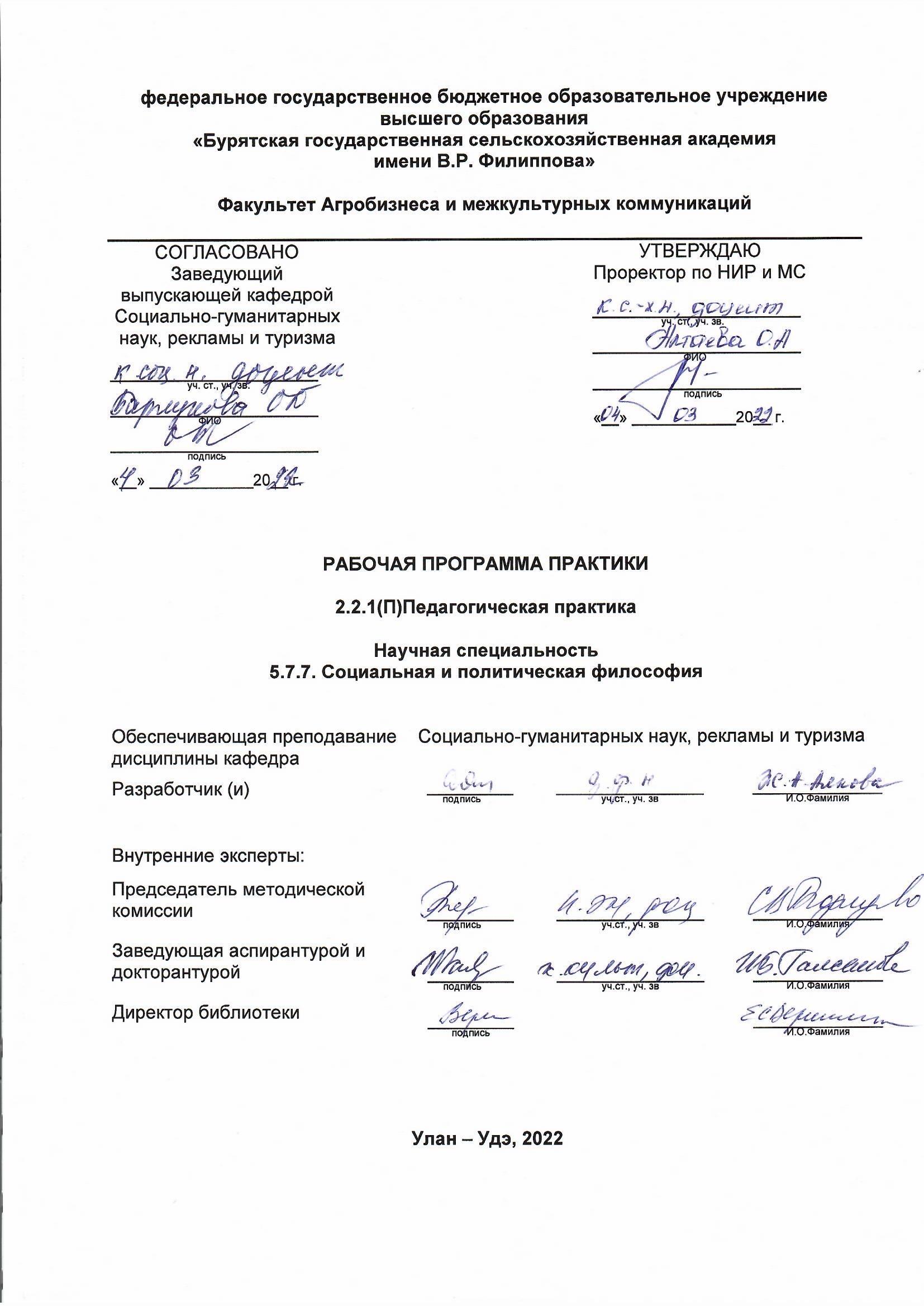 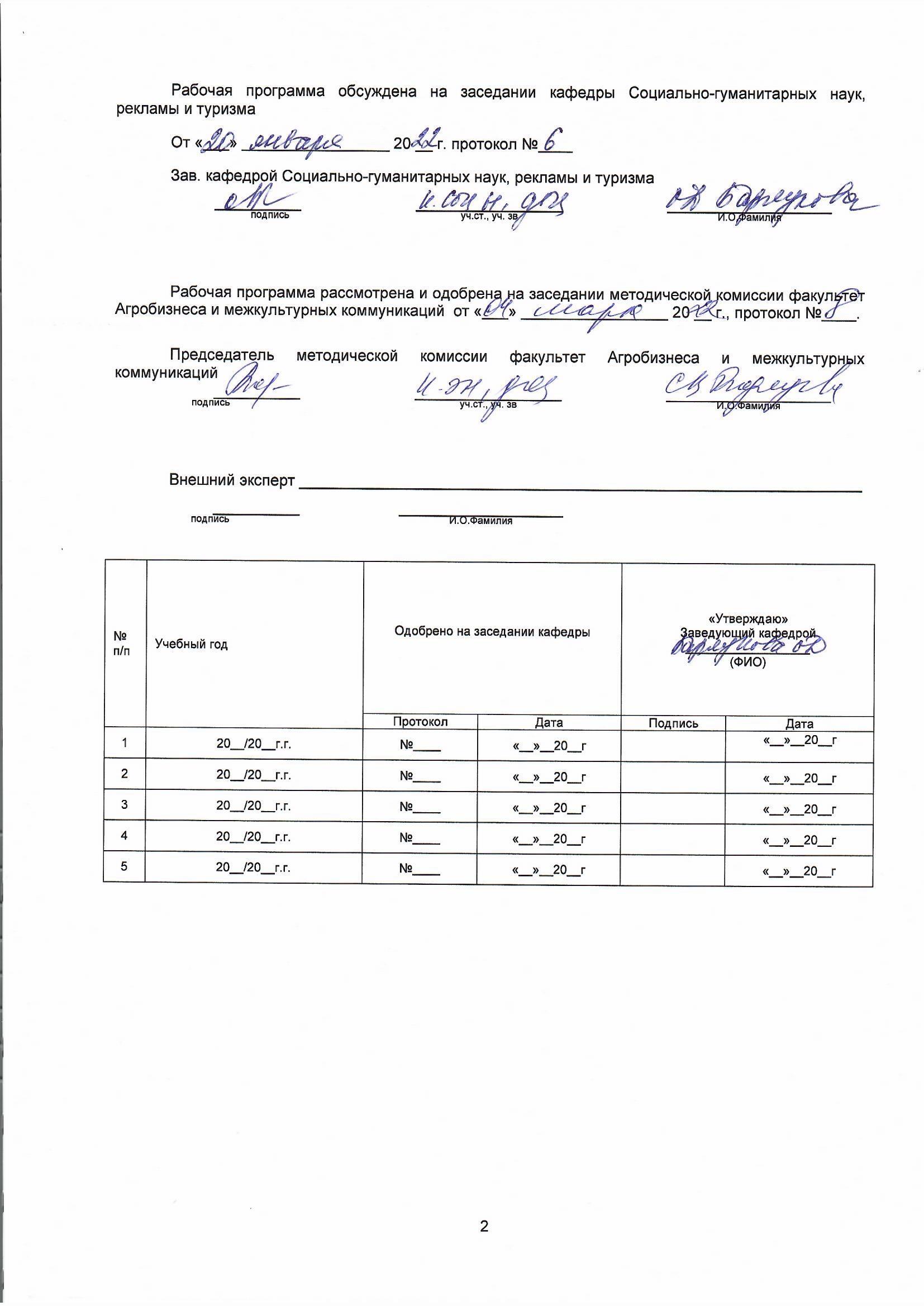 1. Вид практики, способ и формы (форма) ее проведенияВид практики – учебнаяТип практики - педагогическая Форма проведения практики:дискретно (путем выделения в календарном учебном графике непрерывного периода учебного времени для проведения каждого вида (совокупности видов) практики).Способы проведения практики: стационарныйВид практики – производственнаяТип практики - педагогическая практикаФорма проведения практики:дискретно (путем выделения в календарном учебном графике непрерывного периода учебного времени для проведения каждого вида (совокупности видов) практики).Способы проведения практики: стационарныйЦель практики:приобретение опыта педагогической и учебно-методической работы в высших учебных заведениях, овладение методикой проведения отдельных видов учебных занятий, в том числе в интерактивной форме, подготовки учебно-методических материалов по учебным дисциплинам основной образовательной программы высшего образования.Задачи практики:– закрепление и углубление теоретико-методических знаний и практических умений обучающегося по обязательным и специальным дисциплинам соответствующей научной специальности;– получение и развитие навыков разработки учебно-методических материалов, связанных с преподаванием специальных дисциплин;– приобретение опыта ведения учебной работы и применения современных образовательных технологий;- приобретение опыта диагностики уровня собственного профессионального и личностного развития; - формирование опыта планирования собственного профессионального и личностного развития;- формирование опыта оценивания результативности преподавательской деятельности по основным образовательным программам высшего образования с учетом выбранного профиля подготовки.Требования к организации практики определены следующими нормативно-правовыми документами:-	Федеральный  закон от 29 декабря 2012 года № 273-ФЗ «Об образовании в Российской Федерации»; - Трудовой кодекс Российской Федерации;-	ПриказМинобрнауки России N 885, Минпросвещения России № 390 от 05.08.2020 «О практической подготовке обучающихся»; - Федеральные  государственные требования к структуре программ подготовки научных и научно-педагогических кадров в аспирантуре (адъюнктуре), условиям их реализации, срокам освоения этих программ с учетом различных форм обучения, образовательных технологий и особенностей отдельных категорий аспирантов, утвержденный приказом Министерства науки и высшего образования РФ от 20 октября 2021 г., № 951;- Положение о практической подготовке обучающихся ФГБОУ ВО Бурятская ГСХА;- Локальные нормативные акты Академии.Продолжительность рабочего дня обучающихся при прохождении практики определяется статьями 91 и 92 Трудового кодекса Российской Федерации и составляет для обучающихся в возрасте от 18 лет и старше – не более 40 часов в неделю. практика для обучающихся с ограниченными возможностями здоровья и инвалидов проводится с учетом особенностей их психофизического развития, индивидуальных возможностей и состояния здоровья. Особенности организации образовательного процесса для инвалидов и лиц с ограниченными возможностями здоровья установлены Положением	об организации образовательного процесса для инвалидов и лиц с ограниченными возможностями здоровья в ФГБОУ ВО Бурятская ГСХА. Продолжительность рабочего дня при прохождении производственной преддипломной практики в организациях для лиц с ограниченными возможностями здоровья, являющихся инвалидами I и II групп, составляет не более 35 часов в неделю (статья 92 ТК РФ).2. Планируемые результаты обучения при прохождении практики, соотнесенные с планируемыми результатами освоения образовательной программыВ результате прохождения практики обучающийся долженЗнать:– научные основы преподаваемого предмета;– содержание преподаваемого предмета;– сущность и структуру образовательного процесса;– методологию педагогических исследований проблем образования;– теории и технологии обучения и воспитания обучающихся;Уметь:– системно анализировать и выбирать образовательные компетенции;– учитывать в педагогическом взаимодействии различные особенности обучающихся;– проектировать образовательный процесс с использованием современных технологий, соответствующих общим и специфическим закономерностям и особенностям развития личности;– организовывать внеучебную деятельность обучающихся;Владеть:– способами ориентации в профессиональных источниках информации;– различными средствами коммуникации в профессиональной педагогической деятельности;– способами проектной и инновационной деятельности в образовании;– навыками работы с программными средствами.3. Место и объем практики в структуре образовательной программы2.2.1(П) Педагогическая практика входит в Блок 2.2Практика учебного плана и является обязательной по научной специальности 5.7.7. Социальная и политическая философияПрохождение практики предполагает предварительное освоение следующих дисциплин/практик учебного плана:2.1.1 Актуальные проблемы социальной политики2.1.2 История и философия науки2.1.3 Иностранный язык2.1.5 Социальная философия2.1.6.1 Основные этапы развития социально-философской мысли2.1.6.2 Межэтническое взаимодействие в современном обществе2.1.7.1. (Ф) Социальная экспертиза2.1.1 (П) Педагогическая практикаРезультаты прохождения практики необходимы как предшествующие для следующих дисциплин/практик образовательной программы:3.1. Подготовка и сдача государственного экзамена3.2 Представление научного доклада об основных результатах подготовленной научно-квалификационной работы (диссертации)4. Объем практики и ее продолжительностьОбщая трудоемкость педагогической практики составляет 3 зачетные единицы (108 часов), продолжительность - 2 недели. Время прохождения практики определяется календарным учебным графиком и расписанием занятий.Структура и трудоемкость практикиСодержание практикиСодержание разделов практикиРаздел 1. Организационный. Ознакомление с целями и задачами педагогической практики. Выбор тематик лекционных занятий. Инструктаж по охране труда и технике безопасности.Раздел 2 Основной. Анализ учебно-методической литературы, работа с научным руководителем. Составление конспектов практических занятий, ознакомление с техническими средствами обучения и с методикой преподавания. Обсуждение с научным руководителем хода заседания кафедры. Проведение практических занятий. Обсуждение с научным руководителем и преподавателями кафедры результатов педагогической работы практиканта. Подготовка конспектов лекций. Чтение лекции для группы или потока в соответствии с расписанием и учебным рабочим планом Обсуждение с научным руководителем результатов педагогической работы практиканта. Научная работа со студентами. Участие в проведении профориентационных мероприятий со школьниками, педагогическая поддержка профессионального самоопределения обучающихся по программам бакалавриата.Раздел 3. Заключительный. Подготовка дневника. Оформление отчета о практике. Защита результатов прохождения практики.5. Формы отчетности по практикеДля всех категорий обучающихся прохождение  практики является обязательным. Форма аттестации обучающихся по результатам практики определяется программой практики, ООП по научной специальности и «Положением о практике обучающихся, осваивающих основные образовательные программы высшего образования – аспирантуры в ФГБОУ ВО Бурятская ГСХА».Контроль результатов практики обучающегося проходит в форме зачета с защитой отчета по практике. Оценка вносится в зачетную ведомость и зачетную книжку обучающегося.По результатам практики обучающийсяоформляет отчет и сдает руководителю практики. Руководитель практики проверяет правильность выполнения задания и оформления отчета. По результатам практики обучающийся обязан предоставить: - Совместный рабочий график (план) проведения практики - Индивидуальное задание-Отзыв-характеристика-Дневник-Отчет о практике Структура отчета о практике1)Титульный лист2) Содержание 3) Введение4) Основная часть5) Заключение6) Список использованных источников7) Приложения6. Оценочные материалы для проведения промежуточной аттестацииобучающихся по практикеВопросы промежуточного контроля: 1. В какой мере педагогическая практика повлияла на Ваш профессиональный выбор: а) имеет смысл идти работать в ВУЗ б) лучше использовать свои знания в научно-исследовательской деятельности и на производстве;2. Какие умения и навыки Вы получили на педагогической практике;3. Что из опыта профессорско-преподавательского состава Вы бы взяли в свой будущий педагогический багаж;4. Кратко охарактеризуйте тип образовательного учреждения (условия работы, основные требования к работе и др.);5. Какие из методов обучения доминировали на Ваших занятиях;6. Формы преподавание курса экологии и их соотношение;7. Основные направления подготовки лекции;8. Ораторские стили и их применение для чтения лекции;9. Методологическая подготовка семинара (практического занятия);10. Опишите методологический аппарат курсовой работы (проекта) или (ВКР) в соответствии с выбранной темой по предлагаемой схеме (см. раздаточный материал);11. Проработайте примерные темы курсовых (проектов) по следующей схеме: а) выбрать 2-3 темы, интересующие вас;б) при необходимости скорректировать формулировки тем, конкретизируя их; в) описать методологический аппарат курсовой работы (проекта) в соответствии с выбранными темами;12. Проработайте примерные темы выпускных квалификационных работ по следующей схеме: а) выбрать 2-3 темы, интересующие вас;б) при необходимости скорректировать формулировки тем, конкретизируя их; в) описать методологический аппарат курсовой работы (проекта) в соответствии с выбранными темами;13. Предложите план программы эксперимента по своей ВКР;14. Проведите самоэкспертизу качества Введения своей ВКР;15. Зачет как форма контроля и аттестации;16. Рейтинговая система контроля и аттестации.Перечень учебной литературы и ресурсов сети «Интернет», необходимых для проведения практикиПеречень литературы, рекомендуемой для прохождения практикиПеречень ресурсов информационно-телекоммуникационной сети «Интернет»и локальных сетей академии, необходимых для освоения практики8. Перечень информационных технологий, используемых при проведении практики, включая перечень программного обеспечения и информационных справочных систем9. Материально-техническая база, необходимая для проведения практики10. Изменения и дополненияк рабочей программе педагогической практикив составе ООП Ведомость измененийПРИЛОЖЕНИЕ 1УТВЕРЖДЕН                                                                                 на заседании кафедры протокол № __ от «___» _____________20___г.                                                                                                              Заведующий кафедрой___________                     ПЛАН-ОТЧЕТпо педагогической практикеФИО аспиранта______________________________________________________________Место прохождения практики_________________________________________________Кафедра____________________________________________________________________Направление подготовки________________________________________________________Направленность ___________________________________________________________Научный руководитель (руководитель практики)____________________________________________________________________________________________________________Руководитель практики_______________________________________________________Подпись                                               ФИОАспирант __________________________________________________________________Подпись                                               ФИООсновные итоги практики аспиранта: _______________________________________________________________________________________________________________________________________________________________________________________________________________________________________Аспирант ____________________________________________________________________Подпись                                               ФИОЗаключение кафедры________________________________________________________________________________________________________________________________________________________________________________________________________________________________________________________________Педагогическая практика аспиранта____________________________________________                                                                      (зачтена, не зачтена)Руководитель практики_______________________________________________________Подпись                                               ФИОЗав. кафедрой________________________________________________________________Подпись                                               ФИОПРИЛОЖЕНИЕ 2План самоанализа проведенного учебного занятия Самоанализ занятия по теме: ________________________________________________________ , проведенного аспирантом «____»___________________20___ г. 1. Место занятия в теме и в общем курсе: характер связи занятия с предыдущими и последующими занятиями, насколько ясным это стало для студентов после занятия. 2. Соответствие поставленных целей занятия для студентов и преподавателя и результатов, достигнутых на занятии (указать причины неудачи в случае необходимости). 3. Уровень достижения цели и задач: что нового дало данное занятие для развития способностей (компетенций) студента, на развитие которых направлена дисциплина и что нового дало данное занятие для формирования у студентов интереса к данному предмету. 4. Оптимальность построения занятия: соответствие темпераменту, уровню подготовки и развития студентов, их специфике; адекватность выбранных форм организации деятельности студентов обучающим, развивающим и воспитывающим целям занятия. 5. Степень активности студентов на занятии: сколько и кто выступал на занятии, почему молчали остальные, как стимулировалась их работа, насколько были продуманы их действия при подготовке к занятию, что из этого получилось. 6. Характеристика темпа занятия: соответствие запланированному темпу; поддерживался ли интерес студентов к изучаемому материалу на всем протяжении занятия; как была организована смена видов деятельности студентов на занятии. 7. Организация учебного материала: что было дано в виде «готовых знаний», что вынесено на проблемное обсуждение, как была организована опора на предыдущие знания, межпредметные связи, жизненный опыт студентов и насколько актуальным для них был учебный материал занятия. 8. Использование технических средств на занятии: цель использования, целесообразность его использования при изучении данной темы, уровень достижения студентами поставленной задачи работы на ПК, использование других ТСО (указать каких и для каких целей). 9. Использование современных технологий обучения: целесообразность, новизна, эффективность. 10. Характеристика уровня контроля знаний: как организован и оценивался контроль знаний на занятии, контроль заданий самостоятельной работы студентов; какие формы контроля использовались и насколько эффективно. 11. Организация заданий для самостоятельной работы студентов: как задавалось задание и продуманность проверки заданного. 12. Характеристика психологической атмосферы занятия: степень доброжелательности, взаимной заинтересованности всех участников занятия, характер их общения. 13. Характеристика психологического состояния преподавателя: изменилось ли настроение после занятия по сравнению с настроением до него, причины этих изменений, что целесообразно было бы изменить в уже проведенном занятии (на основе проведенного самоанализа), что можете отнести к своим «плюсам» и «минусам». 14. Реализация деятельностного подхода на занятии (при условии построения занятия на деятельностной основе):  введение педагогом этапов занятия, построенного на деятельностной основе: а) постановка конкретно – практической задачи и переход к учебной, построение образа результата, построение способа действия; б) решение конкретно-практической задачи – выполнение действия, оценка результатов, при необходимости корректировка способа, рефлексия результатов освоения способа действия;  использование педагогом разнообразных форм, методов и приёмов обучения, повышающие степень активности студентов в учебном процессе;  владение технологией диалога, обучение студентов ставить и адресовать вопросы;  использование на занятии педагогически адаптированных реальных жизненных ситуаций, содержащих жизненную проблему;  контроль решения учебных задач с использованием критериального оценивания;  сочетание оценки и самооценки деятельности студентов. ПРИЛОЖЕНИЕ3ОТЗЫВнаучного руководителяо прохождении педагогической практики Аспирант_____________________________________________________________ (ФИО)Направление подготовки_________________________________________________Год обучения ________________________________________________________ Кафедра_______________________________________________________ (наименование) Отзыв о деятельности аспирантов на педагогической практике составляется с учётом критериев оценки деятельности аспиранта, ввиду этого в отзыве необходимо отразить: - объём и качество реализации задач и содержания программы деятельности на педагогической практике; -демонстрация уровня сформированности у аспиранта проектировочных, организаторских, аналитических, рефлексивных умений; - демонстрация уровня психолого-педагогической, методической и предметной подготовки аспиранта; - проявление творчества, инициативы, самостоятельности, уровня ответственности; - качество ведения документации. Научный руководитель ___________________________________  ПРИЛОЖЕНИЕ 4ЗАКЛЮЧЕНИЕо прохождении педагогической практики	За время прохождения педагогической практики мероприятия, запланированные в индивидуальном плане, выполнены полностью.	Осуществлено ознакомление с документацией кафедры по проведению лекционных (практических, семинарских, лабораторных) занятий по дисциплине ________________________________________________________________________________________________________________________________________________________________________Для студентов ___________ курса _______________________________ факультета по научной специальности __________________________________________________________________________________________________________________________________________________________Изучены: учебный план направления подготовки, учебная программа дисциплины, учебно-методические материалы, _________________________________________________________.	В ходе педагогической практики были разработаны следующие материалы:1) __________________________________________________________________________ ,2) __________________________________________________________________________ ,3) __________________________________________________________________________ ,4) __________________________________________________________________________ .Были проведены занятия общим объемом ______ часов.	По окончании практики на заседании кафедры в присутствии научного руководителя был заслушан отчет аспиранта по результатам проведенной педагогической практики.Общий зачет по педагогической практике: __________________________________.                                                                                        (зачтено / не зачтено)Заведующий кафедрой социально-гуманитарных наук, рекламы и туризма, доцент							Барлукова О.Д.(подпись)                                                        (ФИО) Дата: _________ 20__ г.ПРИЛОЖЕНИЕ 5КРИТЕРИИ ОЦЕНКИОсновными критериями оценки педагогической практики аспирантов являются: степень сформированности профессиональных и педагогических умений и навыков; уровень теоретического осмысления своей практической деятельности (ее целей, задач, содержания, методов); отношение к работе в качестве преподавателя (интерес к педагогической деятельности, активность, ответственность и т.д.).1. Критерии оценки занятия практиканта (аспиранта)2. Критерии оценки плана-конспекта занятия практиканта3. Критерии оценки презентации отчета о практике и его публичной защиты4. Критерии оценки прохождения аспирантом педагогической практикиПоказатели: «зачтено» - полное выполнение критерия«не зачтено» - полное отсутствие критерияочная формасем. 114Контактная работа обучающихся с преподавателемКонтактная работа обучающихся с преподавателем21. Аудиторные занятия, всего1. Аудиторные занятия, всего- занятия лекционного типа /практическая подготовка- занятия лекционного типа /практическая подготовка22. Самостоятельная работа2. Самостоятельная работавыполнение обучающимися индивидуальных и групповых заданий выполнение обучающимися индивидуальных и групповых заданий 1063. Вид итогового контроля3. Вид итогового контроляЗачетОБЩАЯ трудоемкость практики:Часы108ОБЩАЯ трудоемкость практики:Зачетные единицы3№ п/пРазделы (этапы) практикиВиды учебной работы, на практике включая самостоятельную работу обучающихся и трудоемкость (в часах)Кол-во часовФормы текущего контроля1Постановка целей и задач педагогической практикиОзнакомление с целями и задачами педагогической практики. Выбор тематик лекционных занятий. Инструктаж по охране труда и технике безопасности.4Журнал учета посещаемости занятий. Журнал инструктажа по технике безопасности2Изучение методики преподавания дисциплины по учебному плануАнализ учебно-методической литературы, работа с научным руководителем.16Индивидуальная работа с научным руководителем3Подготовка к проведению практических занятий, составление конспектов, согласование с научным руководителем.Составление конспектов практических занятий, ознакомление с техническими средствами обучения и с методикой преподавания.28Конспекты практических  занятий4Посещение заседаний кафедры и анализ повестки дня заседаний кафедрыОбсуждение с научным руководителем хода заседания кафедры.2Протоколы заседаний кафедры5Проведение практических занятийПроведение практических занятий.6Журнал посещаемости учебных занятий студентами6Анализ результатов, проведенных практических занятий.Обсуждение с научным руководителем результатов педагогической работы практиканта.8Журналы посещения занятий студентами. Конспекты лекций7Подготовка к лекциям по программе выбранной дисциплины.Подготовка конспектов лекций.14Конспекты лекций8Проведение лекции по программе выбранной дисциплины.Чтение лекции для группы или потока в соответствии с расписанием и учебным рабочим планом.4Журналы посещения занятий студентами.9Анализ результатов лекции.Обсуждение с научным руководителем результатов педагогической работы практиканта.4Журналы посещения занятий студентами. Конспекты лекций10Организация НИРСНаучная работа со студентами (НИРС).6Отчетпо педагогической практике11Воспитательная и профориентационная работаУчастие в проведении профориентационных мероприятий со школьниками, педагогическая поддержка профессионального самоопределения обучающихся по программам бакалавриата.6Отчет по педагогической практике12Подготовка отчета по практике.Работа над отчетом по практике.10ОтчетИтого108Автор, наименование, выходные данныеДоступ12Основная литератураОсновная литератураШарипов, Ф.В. Педагогика и психология высшей школы / Ф.В. Шарипов.- М.: Логос, 2012 https://znanium.com/read?pid=469411Фокин, Ю. Г. Преподавание и воспитание в высшей школе: методология цели и содержание, творчество / Ю.Г. Фокин. - М.: Академия, 2002. - 224 с. (5 экз.) Библиотека БГСХАПедагогическая практика : учебное пособие / составители Е. А. Фирсова [и др.]. — Тверь : Тверская ГСХА, 2016. — 149 с.  https://e.lanbook.com/book/134182Дополнительная литератураДополнительная литератураПреподаватель высшей школы в современном образовательном пространстве : монография / Е. В. Красильникова, А. В. Тюлина, А. А. Кольцова [и др.]. — Тверь : Тверская ГСХА, 2018. — 158 с.https://e.lanbook.com/book/134116Околелов, О.П. Педагогика высшей школы. / О.П. Околелов. - М.: Инфра-М, 2017 https://new.znanium.com/read?pid=546123Барлукова, Оксана Дмитриевна. Педагогика и психология : методические указания для самостоятельной работы аспирантов всех направлений подготовки / О. Д. Барлукова ; М-во сел. хоз-ва Рос. Федерации, Департамент научно-технологической политики и образования, Бурятская ГСХА им. В.Р. Филиппова. - Улан-Удэ : ФГБОУ ВО БГСХА, 2017. - 32 с. http://bgsha.ru/art.php?i=2724Электронно-библиотечная система Издательства «Инфра-М»https://znanium.comЭлектронно-библиотечная система Издательства «Лань»https://e.lanbook.comЕдиное окно доступа к образовательным ресурсам [Электронный ресурс]: Информационная система [каталог образовательных Интернет-ресурсов и полнотекстовой электронной учебно-методической библиотеке для общего и профессионального образования] / ФГАУ ГНИИ ИТТ «Информика»http://window.edu.ru/Научная электронная библиотека - крупнейшая в России электронная библиотека научных публикаций, обладающая богатыми возможностями поиска и анализа научной информации.https://www.elibrary.ru/Барлукова О.Д. Педагогика и психология: методические указания для самостоятельной работы аспирантов всех направлений подготовки / О. Д. Барлукова. Изд-во БГСХА им. В.Р. Филиппова, 2017. - 32 с.http://bgsha.ru/art.php?i=2724Зайцева, Любовь Алексеевна. Педагогическая практика [Электронный ресурс] [Электронный учебник]: методические рекомендации по организации и проведению педагогической практики / Л. А.Зайцева, Т. В. Будаева: Изд-во БГСХА им. В. Р. Филиппова, 2017. - 28 с.http://bgsha.ru/art.php?i=2391Программные продукты, необходимые для освоения практикиПрограммные продукты, необходимые для освоения практикиПрограммные продукты, необходимые для освоения практикиMicrosoft OfficeStd 2016 RUS OLP NL Acdmc. Договор № ПП-61/2015 г. О поставке программных продуктов от 9 декабря 2015 годаMicrosoft OfficeStd 2016 RUS OLP NL Acdmc. Договор № ПП-61/2015 г. О поставке программных продуктов от 9 декабря 2015 годаЗанятия семинарского типа, занятия лекционного типа, самостоятельная работаMicrosoft OfficeProPlus 2016 RUS OLP NL Acdmc. Договор № ПП-61/2015 г. О поставке программных продуктов от 9 декабря 2015 годаMicrosoft OfficeProPlus 2016 RUS OLP NL Acdmc. Договор № ПП-61/2015 г. О поставке программных продуктов от 9 декабря 2015 годаЗанятия семинарского типа, занятия лекционного типа, самостоятельная работаMicrosoft Windows Vista Business Russian Upgrade Academic OPEN No Level. Государственныйконтракт № 25 от 1 апреля 2008 годаMicrosoft Windows Vista Business Russian Upgrade Academic OPEN No Level. Государственныйконтракт № 25 от 1 апреля 2008 годаЗанятия семинарского типа, занятия лекционного типа, самостоятельная работаMicrosoft Office Professional Plus 2007 Russian Academic OPEN No Level. Государственныйконтракт № 25 от 1 апреля 2008 годаMicrosoft Office Professional Plus 2007 Russian Academic OPEN No Level. Государственныйконтракт № 25 от 1 апреля 2008 годаЗанятия семинарского типа, занятия лекционного типа, самостоятельная работаЗанятия семинарского типа, занятия лекционного типа, самостоятельная работаИнформационно-образовательные системы (ЭИОС)Информационно-образовательные системы (ЭИОС)Информационно-образовательные системы (ЭИОС)Занятия семинарского типа, занятия лекционного типа, самостоятельная работаЗанятия семинарского типа, занятия лекционного типа, самостоятельная работа--Занятия семинарского типа, занятия лекционного типа, самостоятельная работа-Самостоятельная работаЗанятия семинарского типа, занятия лекционного типа, самостоятельная работаЭлектронная библиотека БГСХАhttp://irbis.bgsha.ru/Занятия семинарского типа, занятия лекционного типа, самостоятельная работа1Учебная аудитория для проведения занятий лекционного типа№445 (670024, Россия, Республика Бурятия, г. Улан-Удэ, ул. Пушкина, дом №8)42 посадочных места, рабочее место преподавателя, оснащенные учебной мебелью, учебная  доска, экран,  мультимедийный проектор, ноутбук с возможностью подключения к сети Интернет и доступом в ЭИОС,  1 стенд.Список ПО на ноутбуке:KasperskyEndpointSecurity для бизнеса, Microsoft Windows Vista Business Russian Upgrade Academic OPEN No Level , Microsoft OfficeProPlus 2016 RUS OLP NL Acdmc. Microsoft Office Professional Plus 2007 Russian Academic OLP NL AE2Учебная аудитория для проведения занятий семинарского типа№416а (670024, Республика Бурятия, г. Улан-Удэ, ул. Пушкина, д. №8)28 посадочных мест, рабочее место преподавателя, оснащенные учебной мебелью, учебная доска, мультимедийный проектор, ноутбук с возможностью подключения к сети Интернет и доступом в ЭИОС. Портреты героев Отечественной войн, политическая карта мира, карта Республики Бурятия, 1стенд.Список ПО на ноутбуке:KasperskyEndpointSecurity для бизнеса, Microsoft Windows Vista Business Russian Upgrade Academic OPEN No Level , Microsoft OfficeProPlus 2016 RUS OLP NL Acdmc. Microsoft Office Professional Plus 2007 Russian Academic OLP NL AE3Учебная аудитория для самостоятельной работы №408 (670024, Россия, Республика Бурятия, г. Улан-Удэ, ул. Пушкина, д. №8)20 посадочных мест, рабочее место преподавателя, оснащенные учебной мебелью, учебная доска, компьютеры (Снежный барс AthlonIIX2) с подключения к сети Интернет и доступом в ЭИОС – 7 шт. 2 стендаСписок ПО на компьютерах:KasperskyEndpointSecurity для бизнеса, Microsoft Windows Vista Business Russian Upgrade Academic OPEN No Level , Microsoft OfficeProPlus 2016 RUS OLP NL Acdmc. Microsoft Office Professional Plus 2007 Russian Academic OLP NL AE123456789п/п№Сведения о работе (дисциплина, курс, группа, преподаватель, мероприятие)Количество часовКалендарные сроки проведения планируемой работыОтметка руководителя о выполнении123456…Всего часов практики№ ппКритерии Показатель  1. Организационные моменты 1.1. Посещаемость 1.2. Начало занятия (время, мотивация, объявление цели занятия, его плана) 1.3. Поддержание дисциплины во время всего занятия 2. Готовность практиканта к занятию 2.1. Наличие плана (конспекта) 2.2. Использование технических средств обучения, наглядных материалов 3. Содержательная часть занятия 3.1. Соответствие темы занятий содержанию учебной дисциплины, учебному плану, ФГОС 3.2. Научный уровень материала 3.3. Связь содержания с будущей работой3.4. Уровень проработки концептуальных положений, научных понятий и категорий  3.5. Использование в качестве иллюстративного материала современных достижений науки о международных отношениях, примеров из практики 3.6. Степень структурированности материала 4. Методическая сторона занятия 4.1. Наличие и выполнение плана занятия 4.2. Методы активизации познавательной деятельности студентов 4.3. Использование методических материалов на занятии 4.4. Умение практиканта объяснять новый материал 4.5. Обращение в ходе занятия к ранее изученному4.6. Учет динамики работоспособности студентов в ходе занятия 4.7. Наличие заданий для самостоятельной работы и их объяснение 4.8. Учет индивидуальных особенностей студентов 4.9. Уровень подготовки и ответов студентов 5. Коммуникативная сторона занятия 5.1. Умение преподавателя налаживать и поддерживать контакт с аудиторией 5.2. Общий эмоциональный фон занятия (доброжелательность, позитивный настрой) 5.3. Активность обучающихся на занятии  № ппКритерии Показатель  Содержательная часть  1.Соответствие темы занятий содержанию учебной дисциплины, учебному плану, ФГОС 2.Связь содержания с будущей работой 3.Уровень проработки концептуальных положений, научных понятий и категорий  4.Использование результатов современных экологических исследований, примеров из практики 5.Степень структурированности материала Методическая сторона 1.Обоснованность выбора современных образовательных технологий и, методы и средства обучения в соответствии с целью занятия 2.Обоснованность выбора современных образовательных методов обучения в соответствии с целью занятия 3.Обоснованность выбора современных образовательных средств обучения в соответствии с целью занятия 4.Обоснованность выбора современных образовательных средств обучения с учетом передового международного опыта 5.Использование методов активизации познавательной деятельности обучающихся 6.Умение практиканта объяснять новый материал 7.Обращение в ходе занятия к ранее изученному8.Учет динамики работоспособности обучающихся в ходе занятия 9.Наличие заданий для самостоятельной работы и их объяснение 10.Учет индивидуальных особенностей обучающихся11.Умение практиканта налаживать и поддерживать контакт со студенческой аудиторией 12.Общий эмоциональный фон занятия (доброжелательность, позитивный настрой) 13.Активность обучающихся на занятии  № ппКритерии  Показатель  1 логика изложения материала (последовательность выполненных работ, их оценка, обоснование оценки, выполнение плана) 2.профессиональная грамотность речи во время презентации, владение нормами русского литературного языка и функциональными стилями деловой речи 3.способность демонстрировать личную и профессиональную культуру, духовно-нравственные убеждения 4.умение ставить и решать коммуникативные задачи в процессе профессионального общения 5.качество подготовленной презентации как инструмента представления информации 6.время презентации на 15-20 минут, объем – презентации 10-12 слайдов № ппКритерии Показатель  1.Посещение заседаний кафедры (по установленному графику) 2.Участие в приеме зачета/экзамена (по установленному графику) 3.Выполнение заданий в рамках практики (согласно индивидуальному плану прохождения практики) 4.Составление и представление отчета по индивидуальному плану 5.Презентация отчета о практике и его публичная защита 6.Наличие отчетных документов о прохождении практики: Индивидуальный план. Отчет аспиранта о прохождении им практики. Презентация результатов прохождения практики. Отзыв руководителя практики с рекомендательной оценкой работы практиканта.